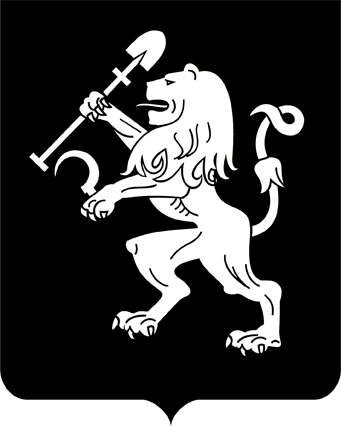 АДМИНИСТРАЦИЯ ГОРОДА КРАСНОЯРСКАПОСТАНОВЛЕНИЕО внесении изменений в постановление администрации города от 09.11.2009 № 453В целях совершенствования деятельности администрации города, руководствуясь статьями 41, 58, 59 Устава города Красноярска, ПОСТАНОВЛЯЮ:1. Внести в приложение 1 к постановлению администрации города от 09.11.2009 № 453 «Об утверждении Положений о порядке оформления документации на установку и эксплуатацию рекламных конструкций, порядке проведения торгов в целях заключения договоров                     на установку и эксплуатацию рекламных конструкций на территории города Красноярска» следующие изменения:1) в пункте 2.1:в абзаце втором слова «Генеральным планом города Красноярска» заменить словами «Генеральным планом городского округа город                Красноярск»;абзац одиннадцатый изложить в следующей редакции:«- оценивает размещение рекламных конструкций на соответствие  Генеральному плану городского округа город Красноярск, внешнему архитектурному облику сложившейся застройки территории города           в случае принятия решения о выдаче разрешений на установку и эксплуатацию рекламных конструкций на недвижимом имуществе, не находящемся в муниципальной собственности, а также на движимом имуществе;»;дополнить абзацем следующего содержания:«- осуществляет подготовку и направление запросов в ресурсо-снабжающие организации о возможности включения в схему размещения рекламных конструкций мест установки рекламных конструкций             с учетом ограничений, установленных в зонах с особыми условиями      использования территорий.».2. Настоящее постановление опубликовать в газете «Городские новости» и разместить на официальном сайте администрации города.Глава города                                                                                 С.В. Еремин30.12.2019№ 1003